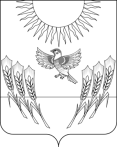 АДМИНИСТРАЦИЯ ВОРОБЬЕВСКОГО МУНИЦИПАЛЬНОГО РАЙОНАВОРОНЕЖСКОЙ ОБЛАСТИПОСТАНОВЛЕНИЕот     25.03.2013г.      №	    142       	    	            с. ВоробьевкаО проведении конкурса «Самый пожаробезопасный дом» на территории Воробьевского муниципального района В соответствии с письмо заместителя губернатора – первого заместителя председателя правительства Воронежской области № 02-11/74 от 12.02.2013 г. «О проведении конкурса в 2013 году» и в целях повышения пожарной безопасности на территории Воробьевского муниципального района, администрация муниципального района П О С Т А Н О В Л Я Е Т :	1. Повести конкурс «Самый пожаробезопасный дом» в один этап с 01 апреля по 31 июля 2013 года.	2. Утвердить состав конкурсной комиссии для определения победителей  в конкурсе «Самый пожаробезопасный дом» согласно приложению № 1.	3. Утвердить Положение о проведении на территории Воробьевского муниципального района конкурса «Самый пожаробезопасный дом» согласно приложению № 2. 	4. Контроль за исполнением настоящего постановления оставляю за собой.Глава администрации муниципального района 						И.Т. РябининПриложение № 1								к постановлению администрации								муниципального района 								от  25.03.2013 г.   №  142СОСТАВКонкурсной комиссии для определения победителей  в конкурсе «Самый пожаробезопасный дом»Исполняющий обязанности руководителя аппарата  администрациимуниципального района						В.Г. КамышановПриложение № 2								к постановлению администрации								муниципального района 								от   25.03.2013 г.  № 142ПОЛОЖЕНИЕо проведении на территории муниципальных районов (городских округов) конкурса «Самый пожаробезопасный дом»1. Общие положения1.1. Настоящее положение разработано в соответствии с Федеральным законом от 21.12.1994 № 69–ФЗ «О пожарной безопасности», Правилами противопожарного режима, утвержденными постановлением правительства  Российской Федерации от 25.04.2012 № 390 с целью обеспечения снижения риска возникновения пожаров, обеспечения приемлемого уровня защищенности личности, имущества, общества от пожаров, координации работы по вопросам противопожарной пропаганды и осуществления контроля за ее выполнением различными органами власти и организациями.2. Порядок и условия проведения конкурса2.1. Конкурс проводится в один этап с 01апреля . по 31 июля .2.2. Для определения победителей в конкурсе администрацией Воробьевского муниципального района создается конкурсная комиссия.За комиссией остается право на внесение дополнений и изменений условий в ходе проведения конкурса.В процессе проведения конкурса конкурсанты имеют право ознакомиться с заявленными материалами других конкурсантов.2.3. Комиссия оценивает состояние пожарной безопасности жилых домов и их соответствие критериям согласно приложению № 1-2 к настоящему положению.2.4. По итогам оценки состояния комиссией составляется акт-оценки по форме, согласно приложению № 3 к настоящему положению.3. Порядок подачи заявок:3.1. Конкурс «Самый пожаробезопасный дом» (далее – конкурс) проводится по номинациям:самый пожаробезопасный многоквартирный дом;самый пожаробезопасный частный дом;3.2 Заявка на участие в конкурсе подается собственниками жилых домов (балансодержателями) или эксплуатирующей организацией согласно приложению № 4 к настоящему положению.4. Подведение итогов конкурса:4.1. Победителям конкурса присуждается звание «Самый пожаробезопасный дом», а также вручаются поощрительные призы с вручением почетных грамот (дипломов).4.2. Награждение победителей:4.2.1. Победители по номинации «Самый пожаробезопасный многоквартирный дом» награждаются дипломами I, II и III степени:  за 1-е место – 3 огнетушителями, табличкой «Самый пожаробезопасный многоквартирный дом»;за 2-е место – 2 огнетушителями;за 3-е место – 1 огнетушителем.4.2.2. Победители по номинации  «Самый пожаробезопасный частный дом» награждаются дипломами I, II и III степени: за 1-е место – 3 огнетушителями, табличкой «Самый пожаробезопасный частный дом»; за 2-е место – 2 огнетушителями;за 3-е место – 1 огнетушителем.Исполняющий обязанности руководителя аппарата администрации муниципального района 						    В.Г. КамышановПриложение № 1к положению о проведении на территории Воробьевского муниципального района конкурса «Самый пожаробезопасный дом»Критерии оценки пожарной безопасности многоквартирных домовПриложение № 2к положению о проведении на территории Воробьевского муниципального района  конкурса «Самый пожаробезопасный дом»Критерии оценки пожарной безопасности частных домовПриложение № 3к положению о проведении на территории Воробьевского муниципального района конкурса «Самый пожаробезопасный дом»АКТ-ОЦЕНКИосмотра дома, представленного на участие в конкурсе«Самый пожаробезопасный дом»Комиссия в составе:_____________________________________________________ ____________________________________________________________________________________________________________________________________________________________________________________________________________в рамках проведения конкурса «Самый пожаробезопасный дом»произвела «___» _________ 20__ года осмотр дома и прилегающей к дому территории по адресу:_______________________________________________________________________домовладелец (наименование предприятия):______________________________________________________________________________________________________________________________________________________________________________________________________Члены комиссии:     _____________     ______________________(подпись)	                    (Ф.И.О.)			    _____________     ______________________(подпись)	                    (Ф.И.О.)С актом - оценки ознакомлен:  _____________     ___________________________					             (подпись)	                    (Ф.И.О. руководителя)Замечания к акту:________________________________________________Приложение № 4к положению о проведении на территории Воробьевского муниципального района конкурса «Самый пожаробезопасный дом»Главе ______________сельского поселения__________________________________ЗАЯВКАна участие в конкурсе «Самый (ая) пожаробезопасный (ая) __________________» по номинации _______________________________________________________ ___________________________________________________________________Наименование организации, Ф.И.О. руководителя ______________________ ___________________________________________________________________                        	_______________________________________________________________	Адрес представляемого на конкурс объекта 	____________________________ _________________________________________________________________			___.____.2012 г.___ ч.  ___ мин.___________         						   ________________________    (подпись)								        (фамилия, инициалы)ПисьяуковСергей Александрович- заместитель главы администрации Воробьевского муниципального района, председатель конкурсной комиссии;Родионов Евгений Александрович- помощник главы  администрации муниципального района, секретарь комиссии;Члены комиссииЧлены комиссииЧлены комиссииЮдаковВасилий Иванович- директор МП ВР «Коммунальное хозяйство»;Романов Сергей Сергеевич- начальник ПЧ-№37 по охране Воробьевского района (по согласованию);ДремовЮрий Юрьевич- начальник отдела надзорной деятельности по Воробьевскому району (по согласованию);Глава соответствующего сельского поселения (по согласованию).Глава соответствующего сельского поселения (по согласованию).Глава соответствующего сельского поселения (по согласованию).№ п/пНаименование показателяОценочный баллПримечание 1234Процент граждан старше 14 лет прошедших обучение мерам пожарной безопасности от общего количества проживающих в доме10% - 1030% - 2050% - 3070% - 4090% - 50100% - 100Определяется наличием подтверждающих документов (справка о прохождении обучения от организации имеющей лицензию на данный вид деятельности)Наличие противопожарной наглядной агитации на специально оборудованном стенде («уголке пожарной безопасности») в месте доступном для проживающих+ 30 балловКоличество пожаров, загораний, произошедших в доме за последние 5 летЗа 1 пожар 10 баллов отнимается от набранной суммыПожары, загорания вошедшие в стат. учёт (книга учёта в отделе ГПН)Отсутствие на прилегающей к зданию территории, двора дома сгораемого мусора, самовольно возведённых сгораемых построек, соответствие требованиям пожарной безопасности противопожарных разрывов+ 10 балловОтсутствие самовольно возведённых в габаритах лестничных клеток, лифтовых холлов и т.д. кладовых, подсобных помещений+ 10 балловСоответствие требованиям правил пожарной безопасности и СНиП подъездных путей для пожарной техники к зданию+ 10 балловНаличие исправных противопожарных водоисточников наружного противопожарного водоснабжения в радиусе  от здания, соответствующих требованиям правил пожарной безопасности и СНиП+ 10 балловИсправность водоисточников (гидрантов) определяется комиссионно с пробным пуском водыНаличие указателей соответствующих требованиям НПБ 160-97 в местах размещения противопожарных водоисточников + 10 балловСоответствие требованиям правил пожарной безопасности и СНиП подъездных путей для пожарной техники к противопожарным водоисточникам+ 10 балловНаличие обработки сгораемых конструкций чердачного помещения огнезащитным составом (для зданий с объёмной кровлей), отсутствие обрушений огнезащитного слоя штукатурки на сгораемых конструкциях перегородок, перекрытий+ 10 балловОпределяется наличием акта приёмки работ по обработке Отсутствие сгораемых материалов в чердачном помещении+ 10 балловОтсутствие захламлённости подвальных помещений жилого дома сгораемыми материалами+ 10 балловНаличие замков на дверях подвалов и люках лазов в чердачные помещения, выходов на кровлю здания, наличие информационных надписей о месте хранения ключа  + 10 балловНаличие лестниц предусмотренных проектным решением на лазах в чердачное помещение (выходе на кровлю) + 10 балловСодержание в исправном состоянии оконных проемов подвальных помещений, остекления слуховых окон чердачных помещений  + 10 балловНаличие плафонов соответствующих конструкции светильников на электролампах в подвальных помещениях, коридорах, лестничных клетках+ 10 балловНаличие калиброванных предохранителей или исправных автоматов защиты, соответствующих току нагрузки, устройств защитного отключения (УЗО) в электросетях жилого дома+ 10 балловСоответствие требованиям пожарной безопасности электрических сетей, электрических щитов, электроустановочной арматуры в здании, отсутствие временных участков эл. проводки, скруток жил электропроводов, оголённых участков проводки+ 10 балловИсправность и соответствие требованиям нормативной документации дымогазоотводящих и вентиляционных каналов, подтверждённые актом проверки + 10 балловСоответствие требованиям пожарной безопасности системы подпора воздуха и дымоудаления для зданий повышенной этажности+ 10 балловСоответствие требованиям пожарной безопасности путей эвакуации, эвакуационных выходов в здании+ 20 балловИсправность и соответствие требованиям пожарной безопасности эвакуационных лестниц, люков переходов на балконах и лоджиях для зданий высотой более 5 этажей + 20 балловНаличие и исправность автономных дымовых пожарных извещателей в квартирах жилого дома+ 20 балловНаличие и исправность, укомплектованность пожарных кранов внутреннего противопожарного водопровода (предусмотренных проектным решением)+ 10 балловНаличие и укомплектованность рукавами с распылителями, в соответствии с требованиями СНиП пожарных кранов внутриквартирного первичного пожаротушения на линии хозяйственно-питьевого водопровода+ 20 балловНаличие на трубопроводах, подводящих газ для сжигания к бытовым газовым приборам термочувствительных запорных клапанов, автоматически перекрывающих газовую магистраль при достижении температуры среды в помещении 1000 С+ 20 балловОтсутствие в помещениях квартир, местах общего пользования баллонов с горючим газом, ЛВЖ, ГЖ + 20 балловНаличие знаков пожарной безопасности, соответствующих требованиям НПБ 160-97, на путях эвакуации, в местах размещения пожарных кранов, в местах размещения первичных средств пожаротушения+ 10 балловНаличие первичных средств пожаротушения в помещениях+ 50 баллов№ п/пНаименование показателяОценочный баллПримечание 1234Процент граждан старше 14 лет прошедших обучение мерам пожарной безопасности от общего количества проживающих в доме10% - 1030% - 2050% - 3070% - 4090% - 50100% - 100Определяется наличием подтверждающих документов (справка о прохождении обучения от организации имеющей лицензию на данный вид деятельности)Наличие противопожарной наглядной агитации на специально оборудованном стенде («уголке пожарной безопасности») в месте доступном для проживающих+ 30 балловКоличество пожаров, загораний, произошедших в доме за последние 5 летЗа 1 пожар 10 баллов отнимается от набранной суммыПожары, загорания вошедшие в статучёт (книга учёта в отделе ГПН)Отсутствие на прилегающей к зданию территории, двора дома сгораемого мусора, самовольно возведённых сгораемых построек, соответствие требованиям пожарной безопасности противопожарных разрывов+ 10 балловОтсутствие самовольно возведённых в габаритах лестничных клеток, лифтовых холлов и т.д. кладовых, подсобных помещений+ 10 балловСоответствие требованиям правил пожарной безопасности и СНиП подъездных путей для пожарной техники к зданию+ 10 балловНаличие исправных противопожарных водоисточников наружного противопожарного водоснабжения в радиусе  от здания, соответствующих требованиям правил пожарной безопасности и СНиП+ 10 балловИсправность водоисточников (гидрантов) определяется комиссионно с пробным пуском водыНаличие указателей соответствующих требованиям НПБ 160-97 в местах размещения противопожарных водоисточников + 10 балловСоответствие требованиям правил пожарной безопасности и СНиП подъездных путей для пожарной техники к противопожарным водоисточникам+ 10 балловНаличие обработки сгораемых конструкций чердачного помещения огнезащитным составом (для зданий с объёмной кровлей), отсутствие обрушений огнезащитного слоя штукатурки на сгораемых конструкциях перегородок, перекрытий+ 10 балловОпределяется наличием акта приёмки работ по обработке Отсутствие сгораемых материалов в чердачном помещении+ 10 балловОтсутствие захламлённости подвальных помещений жилого дома сгораемыми материалами+ 10 балловНаличие замков на дверях подвалов и люках лазов в чердачные помещения, выходов на кровлю здания, наличие информационных надписей о месте хранения ключа  + 10 балловНаличие лестниц предусмотренных проектным решением на лазах в чердачное помещение (выходе на кровлю) + 10 балловСодержание в исправном состоянии оконных приямков подвальных помещений, остекления слуховых окон чердачных помещений  + 10 балловНаличие плафонов соответствующих конструкции светильников на электролампах в подвальных помещениях, коридорах, лестничных клетках+ 10 балловНаличие калиброванных предохранителей или исправных автоматов защиты, соответствующих току нагрузки, устройств защитного отключения (УЗО) в электросетях жилого дома+ 10 балловСоответствие требованиям пожарной безопасности электрических сетей, электрических щитов, электроустановочной арматуры в здании, отсутствие временных участков эл. проводки, скруток жил электропроводов, оголённых участков проводки+ 10 балловИсправность и соответствие требованиям нормативной документации дымогазоотводящих и вентиляционных каналов, подтверждённые актом проверки + 10 балловСоответствие требованиям пожарной безопасности системы подпора воздуха и дымоудаления для зданий повышенной этажности+ 10 балловСоответствие требованиям пожарной безопасности путей эвакуации, эвакуационных выходов в здании+ 20 балловИсправность и соответствие требованиям пожарной безопасности эвакуационных лестниц, люков переходов на балконах и лоджиях для зданий высотой более 5 этажей + 20 балловНаличие и исправность автономных дымовых пожарных извещателей в квартирах жилого дома+ 20 балловНаличие и исправность, укомплектованность пожарных кранов внутреннего противопожарного водопровода (предусмотренных проектным решением)+ 10 балловНаличие и укомплектованность рукавами с распылителями, в соответствии с требованиями СНиП пожарных кранов внутриквартирного первичного пожаротушения на линии хозяйственно-питьевого водопровода+ 20 балловНаличие на трубопроводах, подводящих газ для сжигания к бытовым газовым приборам термочувствительных запорных клапанов, автоматически перекрывающих газовую магистраль при достижении температуры среды в помещении 1000 С+ 20 балловОтсутствие в помещениях квартир, местах общего пользования баллонов с горючим газом, ЛВЖ, ГЖ + 20 балловНаличие знаков пожарной безопасности, соответствующих требованиям НПБ 160-97, на путях эвакуации, в местах размещения пожарных кранов, в местах размещения первичных средств пожаротушения+ 10 балловНаличие первичных средств пожаротушения в помещениях+ 50 баллов№ п/пНаименование критерияОценка(баллы)примечание1234567Итоговая оценка:Итоговая оценка: